Wotton-under-Edge Town Council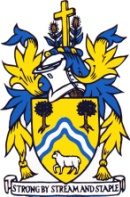 NOTICE OF THE PLANNING COMMITTEE MEETING - MONDAY 27th September 2021 AT 7.00PMPUBLIC AND PRESS ARE WELCOMEA meeting of the Planning Committee to be held on Monday 27th September 2021 at 7pm in the Coombe Suite at the Civic Centre. Please follow the COVID arrangements of social distancing, wearing masks, and washing hands. Please note that windows will be open for fresh air and ventilation. Members are reminded that the Council has a general duty to consider the following matters in the exercise of any of its functions: the Code of Conduct and the 7 Principles of Public Life, Equal Opportunities (race, gender, sexual orientation, marital status and any disability), Biodiversity, Crime and Disorder, Health and Safety, and Human RightsA DurnTown Clerk		                                                                                                      21st September 2021AGENDATo receive Apologies for absence Declarations of Interest or Dispensations Councillors must declare any interests arising from items on the agenda, and the nature of the interest, at this point or as soon as it becomes apparent.Public Forum          Each person is invited to address the Planning Committee for a maximum of 3 minutesTo receive Chairman’s ReportMinutes To approve the Minutes of the Planning Committee meeting held 23rd August 2021.To note CorrespondencePlanning Inspectorate Appeal Decision Ref APP/C1625/W/213272604 17 Cotswold Gardens. Application ref S.20/2699/FUL Proposed one bed dwelling, dated 6th December 2020, was refused by notice dated 25th February 2021.The appeal was dismissed with 12 reasons on 1st September 2021 Stroud District Council Planning Decisions. No mass decision notices now emailed out – all decisions must be downloaded individually from SDC new planning website.To note the following planning decisions made by Stroud District Council:S.21/1639/HHOLD 13 Lisle Place. Rear extension and installation of bi-fold doors. Application Permitted with 4 Conditions.S.21/1771/LBC 3 Dyers Brook. Replacement bay window with pitched tiled roof over. Application Permitted with 3 Conditions.S.21/1277/HHOLD 87 Bearlands. Erection of a first-floor side/rear and front extension and a rear Juliette balcony (amendment to S.18.1578/HHOLD). Application Refused with 1 Reason.S.21/1672/FUL Valley Garage, Valley Road. Extension to garage. Application Permitted with 4 Conditions.S.21/1887/TCA 48 Long Street. 1.Acre – Crown reduction by 1 metre. 2. Magnolia – Crown reduction by 1 meter. No Objections with 2 Informatives.S.21/1799/HHOLD 6 Orchard Street. Re-submission of application S.21/0735/HHOLD – Removal of rear pitched roof and replace with flat roof extension. Addition of conservation roof light to main roof. Application Permitted with 2 Conditions.S.21/1800/LBC 6 Orchard Street. Re-submission of application S.21/0736/LBC – Removal of rear pitched roof and replace with flat roof extension. Addition of conservation roof light to main roof. Application permitted with 2 Conditions.S.21/1316/HHOLD 16 Dryleaze. Construction of single storey extension to side. Application Permitted with 3 Conditions.S.21/1726/HHOLD 6 Ellerncroft Road. Re-building of outbuildings. Application Permitted with 4 Conditions.S.21/1727/LBC 6 Ellerncroft Road. Rebuild of outbuildings. Application Permitted with 2 Conditions.S.21/1925/MINAM 5 Coombe Terrace. Minor amendment to S.20/0023/HHOLD – Remove the window on the north elevation of the extension. Amendment Approved.S.21/1876/HHOLD 31 Bradley Street. Replacement of 3no. UPVC front windows & front door. Application Permitted with 2 Conditions.S.21/1941/CPE The Flat, The Ridings, Bowcott. Certificate of Existing Lawfulness to confirm The Flat as a separate dwelling. Application refused with 9 reasons.8. 	New Planning Applications.Plans of these applications are no longer supplied to the Town Council in paper format. Councillors should look online at the plans before the Planning meeting: To review the following planning applications and agree responses:S.21/1955/ LBC Canons Court Farm, Bradley Green. Erection of rear single storey extension and loft conversion above utility room.S.21/1954/HHOLD Canons Courts Farm, Bradley Green. Erection of rear single storey extension and loft conversion above utility room.S.21/2056/VAR Land At 4, Wortley Road. Variation of condition 1 (approved plans) from the application S.20/1201/REM.S.21/2057/HHOLD Holly Lodge, 4 Wortley Road. Erection of garage. Resubmission of S.20/1197/HHOLD.S.21/2122/TCA 3 The Chipping. T1 Magnolia – reduce crown by 1.5m. T2 Beech – fell. T11,13,14 and 17 Apple – reduce crown to previous reduction points. S.21/2132/HHOLD 55 Bradley St. Erection of single storey extension to rear.S.21/2133/LBC 55 Bradley St. Erection of single storey extension to rear.S.21/1915/HHOLD Westbourne House, 34 Bradley St. Erection of single storey rear extension, internal works and raising of rear mono pitch roof.S.21/2169/HHOLD 25 Fountain Crescent. Erection of tow storey front, side, and rear extensions.S.21/2183/TCA The Manor House Culverhay. T1 Lawson Cypress – Fell, its dead.S.21/2193/HHOLD 27 Cherry Orchard. Erection of single storey extension to rear and two-storey extension to side of property._______________________Members are reminded that the Council has a general duty to consider the following matters in the exercise of any of its functions: Equal Opportunities (race, gender, sexual orientation, marital status and any disability), Crime and Disorder, Biodiversity, Health & Safety and Human Rights. Useful Numbers Highways Maintenance – Freephone 08000 514514Highways &Streetlighting email – highways@gloucestershire.gov.ukNon-urgent Police calls – 101 Clerk to the Council:  A Durn, Council Offices, Civic Centre, 2 Gloucester Street, Wotton-under-Edge, GL12 7DN Tel: 01453 843210   Email: clerk@wotton-under-edge.com Website: www.wotton-under-edge.com Office Hours: Monday, Wednesday, Friday 9am to 12.30pm.Wotton-under-edge Town Trust Reg Charity No.20346